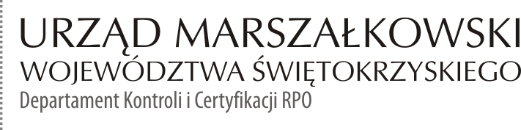 KC-I.432.107.3.2022							     Kielce, dn. 24.08.2022 r.Gmina Skarżysko – Kamienna ul. Sikorskiego 1826-110 Skarżysko - KamiennaINFORMACJA POKONTROLNA NR KC-I.432.107.3.2022/JJ-3z kontroli realizacji projektu nr RPSW.03.04.00-26-0018/17 pn. „Budowa zintegrowanego systemu komunikacyjnego obejmującego wykonanie przebudowy istniejącego układu komunikacyjnego wraz z budową obiektu w celu przekroczenia linii kolejowej nr 8 Warszawa - Kraków i skomunikowania Osiedla Dolna Kamienna z Osiedlem Przydworcowym 
w Skarżysku –Kamiennej”, realizowanego w ramach Działania 3.4 „Strategia niskoemisyjna, wsparcie zrównoważonej multimodalnej mobilności miejskiej”, 3 Osi priorytetowej „Efektywna i zielona energia” Regionalnego Programu Operacyjnego Województwa Świętokrzyskiego na lata 2014 - 2020, polegającej na weryfikacji dokumentów w zakresie prawidłowości przeprowadzenia właściwych procedur dotyczących udzielania zamówień publicznych, przeprowadzonej na dokumentach w siedzibie Instytucji Zarządzającej Regionalnym Programem Operacyjnym Województwa Świętokrzyskiego na lata 2014 – 2020 w dniach od 16.08.2022 r. do 19.08.2022 r.  I. INFORMACJE OGÓLNE:1.	Nazwa i adres badanego Beneficjenta: 	Gmina Skarżysko - Kamienna	ul. Sikorskiego 18	26-110 Skarżysko - Kamienna2.	Status prawny Beneficjenta:	Wspólnota samorządowa II. PODSTAWA PRAWNA KONTROLI:Niniejszą kontrolę przeprowadzono na podstawie art. 23 ust. 1 w związku z art. 22 ust. 4 ustawy z dnia 11 lipca 2014 r. o zasadach realizacji programów w zakresie polityki spójności finansowanych w perspektywie finansowej 2014 - 2020 (Dz.U. z 2020 r., poz. 818 j.t. z późn. zm.).III. OBSZAR I CEL KONTROLI:1. Cel kontroli stanowi weryfikacja dokumentów w zakresie prawidłowości przeprowadzenia przez Beneficjenta właściwych procedur dotyczących udzielania zamówień publicznych 
w ramach realizacji projektu nr RPSW.03.04.00-26-0018/17.2.Weryfikacja obejmuje dokumenty dotyczące udzielania zamówień publicznych związanych z wydatkami przedstawionymi przez Beneficjenta we wniosku o płatność nr RPSW.03.04.00-26-0018/17-010.3.Kontrola przeprowadzona została przez Zespół Kontrolny złożony z pracowników Departamentu Kontroli i Certyfikacji RPO Urzędu Marszałkowskiego Województwa Świętokrzyskiego z siedzibą w Kielcach, w składzie:- Pani Joanna Jasik - Główny Specjalista (kierownik Zespołu Kontrolnego),- Pani Magdalena Okła - Główny Specjalista (członek Zespołu Kontrolnego).IV. USTALENIA SZCZEGÓŁOWE:W wyniku dokonanej w dniach od 16.08.2022 r. do 19.08.2022 r. weryfikacji dokumentów dotyczących zamówień udzielonych w ramach projektu nr RPSW.03.04.00-26-0018/17, przesłanych do Instytucji Zarządzającej Regionalnym Programem Operacyjnym Województwa Świętokrzyskiego na lata 2014 – 2020 przez Beneficjenta za pośrednictwem Centralnego systemu teleinformatycznego SL2014, Zespół Kontrolny ustalił, co następuje:Beneficjent w trybie przetargu nieograniczonego na podstawie art. 39 ustawy Pzp z dnia 29 stycznia 2004r (Dz. U. 2019, poz. 1843) przeprowadził postępowanie o udzielenie zamówienia publicznego. Postępowanie, którego przedmiotem było pełnienie nadzoru inwestorskiego 
nad zadaniem pn. „Budowa zintegrowanego systemu komunikacyjnego obejmującego wykonanie przebudowy istniejącego układu komunikacyjnego wraz z budową obiektu w celu przekroczenia linii kolejowej nr 8 Warszawa – Kraków i skomunikowania Osiedla Dolna Kamienna z Osiedlem Przydworcowym w Skarżysku – Kamiennej” zostało podzielone 
na VI części:Część I – Inspektor nadzoru robót mostowych – Kierownik Zespołu Nadzoru Inwestorskiego.Część II –  Inspektor nadzoru robót drogowych.Część III – Inspektor nadzoru robót telekomunikacyjnych.Cześć IV – Inspektor nadzoru robót elektroenergetycznych.Część V - Inspektor nadzoru robót sanitarnych (sieci: woda, kanał deszczowy, kanał sanitarny). Część VI – Inspektor nadzoru robót sanitarnych (sieci: gazociągowa, C.O.). Przedmiotowe postępowanie zostało wszczęte w dniu 14.10.2020 r. poprzez publikację ogłoszenia o zamówieniu w Biuletynie Zamówień Publicznych pod numerem 
594623-N-2020. Efektem rozstrzygnięcia postępowania o udzielenie zamówienia publicznego było podpisanie w dniu 12.01.2021 r. czterech umów:Część II – Umowa nr ZDP.273.7.2021 zawarta pomiędzy Powiatem Skarżyskim 
w imieniu i na rzecz, którego działa Zarząd Dróg Powiatowych w Skarżysku Kamiennej a Krzysztofem Grosickim zam. Jaworze 67A, 26-050 Zagnańsk na kwotę 38 400,00 zł brutto. Termin realizacji przedmiotu zamówienia – do 31.12.2022 r.Część III – Umowa nr ZDP.273.8.2021 zawarta pomiędzy Powiatem Skarżyskim 
w imieniu i na rzecz, którego działa Zarząd Dróg Powiatowych w Skarżysku Kamiennej a Bogusławem Świądrem prowadzącym działalność gospodarczą 
pod nazwą Przedsiębiorstwo Teletechniczne PROSKAR z/s ul. Jana Opary 8, 26-120 Bliżyn na kwotę 20 295,00 zł brutto. Termin realizacji przedmiotu zamówienia – do 31.12.2022 r.Część V – Umowa nr ZDP.273.9.2021 zawarta pomiędzy Powiatem Skarżyskim 
w imieniu i na rzecz, którego działa Zarząd Dróg Powiatowych w Skarżysku Kamiennej a Zbigniewem Ungierem zam. ul. 1 – go Maja 166/4, 26-110 Skarżysko – Kamienna na kwotę 18 000,00 zł brutto. Termin realizacji przedmiotu zamówienia – do 31.12.2022 r.Część VI - Umowa nr ZDP.273.10.2021 zawarta pomiędzy Powiatem Skarżyskim 
w imieniu i na rzecz, którego działa Zarząd Dróg Powiatowych w Skarżysku Kamiennej a Zbigniewem Ungierem zam. ul. 1 – go Maja 166/4, 26-110 Skarżysko – Kamienna na kwotę 22 000,00 zł brutto. Termin realizacji przedmiotu zamówienia – do 31.12.2022 r. Postępowanie w Części I i Części IV zostało unieważnione na podstawie art. 93 ust. 1 pkt. 1 ustawy Pzp. W wyniku weryfikacji przedmiotowego zamówienia nie stwierdzono uchybień 
i nieprawidłowości.Postępowanie i umowy na Część II, Część V i Część VI zamówienia były przedmiotem kontroli w dniach od 04 do 08.04.2022 r. oraz na dostarczonej do dnia 12.07.2022 r. dokumentacji.W wyniku weryfikacji umowy na Część III przedmiotowego zamówienia nie stwierdzono nieprawidłowości. Lista sprawdzająca poprawność podpisania umowy na część III zamówienia stanowi dowód 
nr 1. V. REKOMENDACJE I ZALECENIA POKONTROLNE:Instytucja Zarządzająca RPOWŚ na lata 2014 – 2020 odstąpiła od sformułowania zaleceń pokontrolnych.Niniejsza Informacja Pokontrolna zawiera 4 strony oraz 1 dowód, który dostępny 
jest do wglądu w siedzibie Departamentu Kontroli i Certyfikacji RPO, ul. Wincentego Witosa 86, 25 – 561 Kielce. Dokument sporządzono w dwóch jednobrzmiących egzemplarzach, 
z których jeden zostaje przekazany Beneficjentowi. Drugi egzemplarz oznaczony terminem 
„do zwrotu” należy odesłać na podany powyżej adres w terminie 14 dni od dnia otrzymania Informacji pokontrolnej.Jednocześnie informuje się, iż w ciągu 14 dni od dnia otrzymania Informacji pokontrolnej Beneficjent może zgłaszać do Instytucji Zarządzającej pisemne zastrzeżenia, co do ustaleń 
w niej zawartych. Zastrzeżenia przekazane po upływie wyznaczonego terminu nie będą uwzględnione.Kierownik Jednostki Kontrolowanej może odmówić podpisania Informacji pokontrolnej informując na piśmie Instytucję Zarządzającą o przyczynach takiej decyzji.Ponadto, Beneficjent w terminach wskazanych w rekomendacjach i zaleceniach pokontrolnych zobowiązany jest do przekazania pisemnej informacji o sposobie wykonania zaleceń pokontrolnych lub wykorzystania rekomendacji, a także o podjętych działaniach 
lub przyczynach ich zaniechania, a w przypadku uzupełniania dokumentacji dostarczenia 
jej we wskazanych sposobie i formie.Kontrolujący:      Imię i Nazwisko: Joanna Jasik …………………………………………………..Imię i Nazwisko: Magdalena Okła……..………………………………………..								 Kontrolowany/a:                                                                                                     .…………………………………